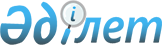 Солтүстік Қазақстан облысы Жамбыл ауданы Кладбинка ауылдық округі Кладбинка ауылының көшелерін қайта атау туралыСолтүстік Қазақстан облысы Жамбыл ауданы Кладбинка ауылдық округі әкімінің 2023 жылғы 13 маусымдағы № 15 шешімі. Солтүстік Қазақстан облысының Әділет департаментінде 2023 жылғы 15 маусымда № 7535-15 болып тіркелді
      "Қазақстан Республикасының әкімшілік - аумақтық құрылысы туралы" Қазақстан Республикасы Заңының 14-бабының 4) тармақшасына, "Қазақстан Республикасындағы жергілікті мемлекеттік басқару және өзін-өзі басқару туралы" Қазақстан Республикасы Заңының 35 - бабының 2-тармағына сәйкес, облыстық ономастика комиссиясының 2022 жылғы 1 наурыздағы қорытындысы негізінде және Кладбинка ауылы халқының пікірін ескере отырып ШЕШТІМ:
      1. Солтүстік Қазақстан облысы Жамбыл ауданы Кладбинка ауылдық округі Кладбинка ауылының келесі көшелері:
      Октябрьская көшесін Әлия Молдағұлова көшесіне;
      Киров көшесін Шоқан Уәлиханов көшесіне;
      Комсомольская көшесін Иван Яненко көшесіне;
      Советская көшесін Виктор Довженко көшесіне қайта аталсын.
      2. Осы шешімнің орындалуын бақылауды өзіме қалдырамын.
      3. Осы шешім оның алғашқы ресми жарияланған күнінен кейін күнтізбелік он күн өткен соң қолданысқа енгізіледі.
					© 2012. Қазақстан Республикасы Әділет министрлігінің «Қазақстан Республикасының Заңнама және құқықтық ақпарат институты» ШЖҚ РМК
				
      Кладбинка ауылдық округі әкімі

Н. Волков
